Suit Up! WorksheetEngineering Problem: Design an air-conditioned Ebola biohazard glove to help save the lives of doctors, nurses, medical assistants and family who treat and care for Ebola patients!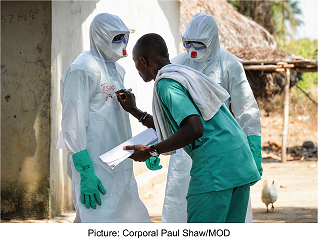 Background: Biomedical engineers apply engineering principles and design concepts to develop solutions to healthcare problems. They may design prosthetics, surgical equipment and even personal protective equipment. Engineers team up with healthcare professionals to design biohazard suits to protect people who work with dangerous chemicals and infectious diseases. Ebola is an infectious disease that has affected thousands of people in West Africa in the current outbreak that started in December 2013. It is important for healthcare workers to wear protective equipment so that they do not get sick when treating patients. This protection usually involves a biohazard suit that completely covers the person (see the photograph above). Imagine firefighters with all of their gear on—suit, boots, gloves, mask and helmet. A biohazard suit is very similar and it gets really hot inside—up to 115 °F! Wow, that’s hot! Your Engineering Challenge: To create a prototype of an Ebola biohazard glove that meets specific design requirements for one of your teammates to wear and test. In addition, use the air-conditioning unit to keep cool the hand and arm inside your biohazard glove.Notes: Step 1: Save the Ice! (10 minutes)While you build your prototype glove, your air conditioning unit full of ice will sit at room temperature for up to 45 minutes. Your first task is to insulate your air conditioning unit, so the ice does not melt while you are building your Ebola biohazard glove. Insulating Your Air-ConditionerEngineering Challenge: Use any of the following materials to insulate your air-conditioning unit and keep the ice from melting. You do not need to use all of the materials.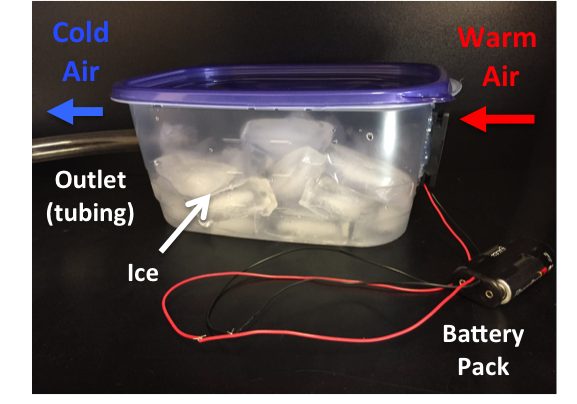 Think about this:The room temperature is about _____________ °FThe ice is about ______________ °FASK: Why does the ice melt? Where is the heat escaping from the air-conditioning unit? What surroundings are warmer than the ice?IMAGINE/PLAN: Which materials are you going to use? Where are you going to place them? 
Before you start to build, draw a picture of your insulator below.CREATE: Use the materials to insulate your air-conditioner. Step 2: Building the Suit (30 minutes)Engineering Challenge: Your next task is to design and build an Ebola biohazard glove! Choose one of your teammates to be the test subject. Once your glove is finished, you will connect it to your air conditioning unit to see how well it cools the glove. A thermometer placed on your teammate’s arm will gauge the temperature inside the glove. Then your teammate will complete a challenge course with the glove on his or her arm!Engineering Design RequirementsYour Ebola biohazard glove must:Extend just above the elbow, but no higher than the shoulder.The thermometer placed on the forearm must be visible through the suit.Pass the challenge course: The glove wearer should be able to complete as many of the challenge course obstacles as possible with the gloved hand/arm!Challenge Course: The glove-wearing teammate must try to complete the following challenges with the glove on, so design your glove with these requirements in mind:1. Completely empty a syringe of water into a beaker. 2. Dispense three small candies from a container into a small cup.3. Touch your index finger to your nose. 4. Submerge the gloved arm in a bucket of water to test for leaks.Ideas: REMEMBER: What are the design requirements for your suit?ASK: What is your task? How will you complete the challenge course in your suit?IMAGINE: Which materials will work best? How will you make the thermometer visible? Will you be able to move your fingers in the suit?PLAN: Make a list of the materials you need to build your suit. Choose a volunteer from your group to be the test subject. Take measurements of your test subject’s arm and hand and include those on a drawing of your plan below. CREATE: Carry out your plan. Build a biohazard glove for your teammate.Step 3: Testing the Suit (15 minutes)Design Requirements CheckAir Conditioning CheckWhat is the thermometer reading before connecting the air conditioner? _______________ °FInsert the tubing from the air conditioning unit into the top opening of the prototype glove, at the elbow. What is the thermometer reading after being connected to the air-conditioning unit? 30 seconds __________ °F	1 minute _____________ °F	2 minutes __________°FWhat is the difference between the starting temperature and the temperature after 2 minutes?___________ °F   −    ____________ °F  =  ____________ °FChallenge Course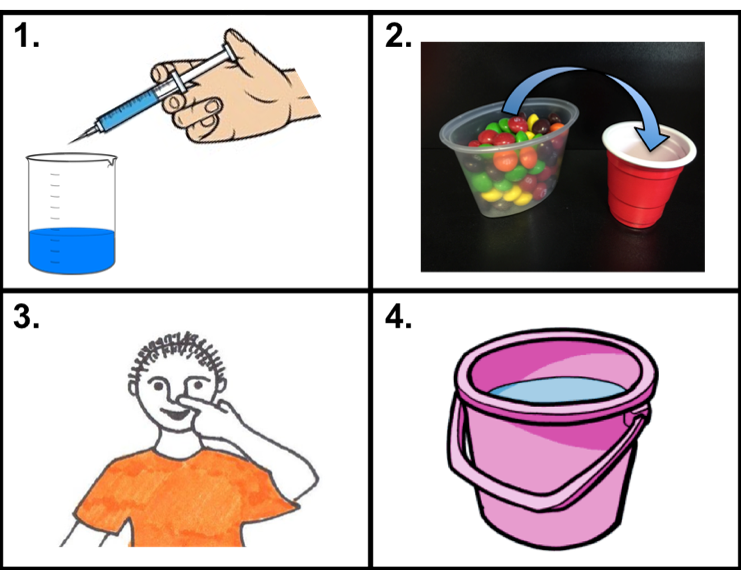 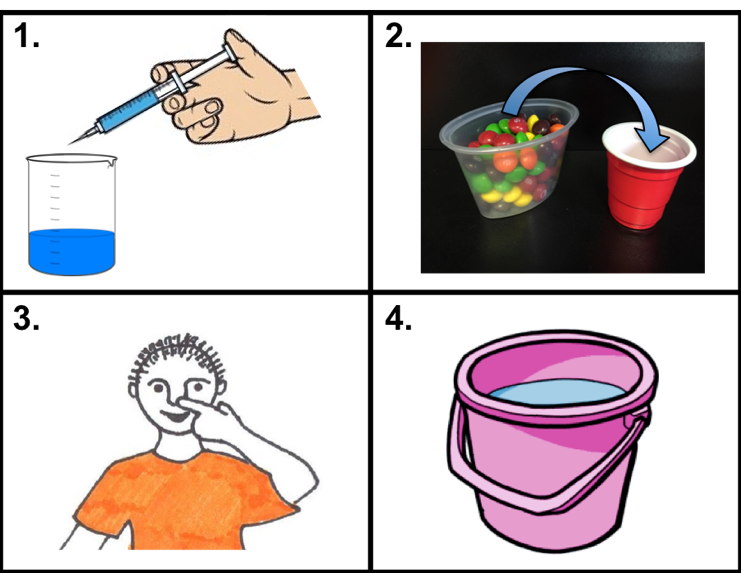 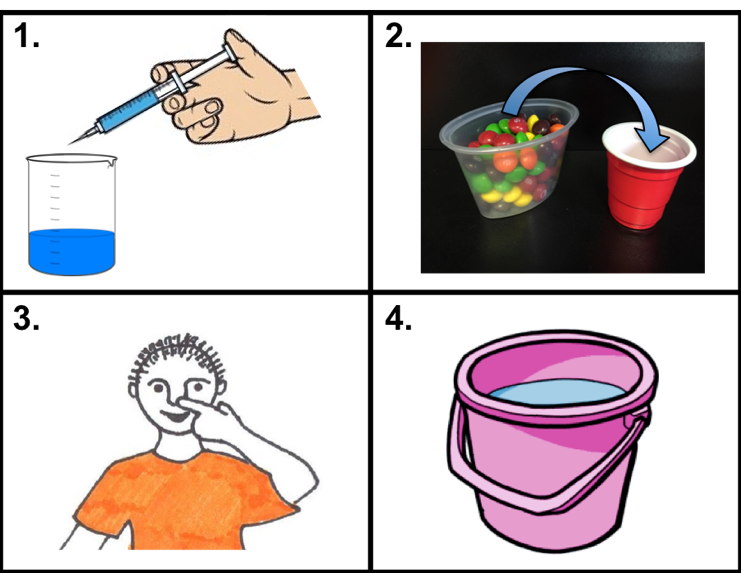 IMPROVE: What worked well with your suit? What needs improvement? 
Make alterations to your suit and try to complete the challenge course again.RequirementPass/FailDoes the suit extend just above the elbow, but no higher than the shoulder?Is the thermometer visible through the suit?TaskPass/Fail1. Completely empty a syringe of water from into a beaker.2. Dispense three small candies from a container into a small cup.3. Touch your index finger to your nose.4. Submerge the gloved arm in a bucket of water to test the suit for leaks.